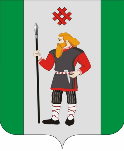 ДУМАКУДЫМКАРСКОГО МУНИЦИПАЛЬНОГО ОКРУГАПЕРМСКОГО КРАЯПЕРВЫЙ СОЗЫВР Е Ш Е Н И Е22.02.2023												 № 22Об утверждении Положения о комиссии по соблюдению требований к служебному поведению депутатов Думы Кудымкарского муниципального округа Пермского края и урегулированию конфликта интересовВ соответствии с Федеральным законом от 25 декабря 2008 г. № 273-ФЗ «О противодействии коррупции», Указом Президента РФ от 22 декабря 2015 г. № 650 «О порядке сообщения лицами, замещающими отдельные государственные должности Российской Федерации, должности федеральной государственной службы, и иными лицами о возникновении личной заинтересованности при исполнении должностных обязанностей, которая приводит или может привести к конфликту интересов, и о внесении изменений в некоторые акты Президента Российской Федерации», Законом Пермского края от 10.10.2017 № 130-ПК «О порядке представления гражданами, претендующими на замещение должности главы местной администрации по контракту, муниципальной должности, лицами, замещающими указанные должности, сведений о доходах, расходах, об имуществе и обязательствах имущественного характера, о порядке проверки достоверности и полноты таких сведений и о внесении изменений в отдельные законы Пермского края», Указом губернатора Пермского края от 28.02.2019 № 26 «Об отдельных вопросах в сфере противодействия коррупции в отношении лиц, замещающих должности главы местной администрации по контракту, муниципальные должности Пермского края, внесении изменений в отдельные указы губернатора Пермского края в сфере профилактики коррупции и о признании утратившими силу отдельных указов губернатора Пермского края», на основании 24 Устава Кудымкарского муниципального округа Пермского края Дума Кудымкарского муниципального округа Пермского краяРЕШАЕТ:1. Утвердить прилагаемое Положение о комиссии по соблюдению требований к служебному поведению депутатов Думы Кудымкарского муниципального округа Пермского края и урегулированию конфликта интересов.2. Признать утратившими силу:решение Кудымкарской городской Думы от 27.05.2016                                                                                              № 36 «Об утверждении Положения о комиссии Кудымкарской городской Думы по контролю за соблюдением депутатами Кудымкарской городской Думы ограничений, запретов, исполнения обязанностей, установленных законодательством Российской Федерации о противодействии коррупции»;пункт 2 решения Кудымкарской городской Думы от 22.12.2017 № 121 «О признании утратившими силу отдельных решений Кудымкарской городской Думы в сфере противодействия коррупции и внесении изменений в Положение о комиссии Кудымкарской городской Думы по контролю за соблюдением депутатами Кудымкарской городской Думы ограничений, запретов, исполнения обязанностей, установленных законодательством Российской Федерации о противодействии коррупции, утвержденное решением Кудымкарской городской Думы от 27.05.2016 № 36»;решение Думы Кудымкарского муниципального округа Пермского края от 22.10.2020 № 162 «Об утверждении Положения о комиссии по соблюдению требований к служебному поведению депутатов Думы Кудымкарского муниципального округа Пермского края и урегулированию конфликта интересов».3. Опубликовать настоящее решение на официальном сайте Кудымкарского муниципального округа Пермского края.4. Настоящее решение вступает в силу после его официального опубликования.5. Контроль за исполнением решения возложить на постоянную комиссию по местному самоуправлению, регламенту и депутатской этике.Председатель ДумыКудымкарского муниципального округаПермского края									 М.А. ПетровУТВЕРЖДЕНОрешением Думы Кудымкарского муниципального округа Пермского края от 22.02.2023 № 22ПОЛОЖЕНИЕо комиссии по соблюдению требований к служебному поведению депутатов Думы Кудымкарского муниципального округа Пермского края и урегулированию конфликта интересов1. Общие положения1.1. Настоящим Положением определяется порядок формирования и деятельности комиссии по соблюдению требований к служебному поведению депутатов Думы Кудымкарского муниципального округа Пермского края и урегулированию конфликта интересов (далее по тексту - комиссия), образуемой в соответствии с Федеральным законом от 25.12.2008 № 273-ФЗ «О противодействии коррупции».1.2. Комиссия в своей деятельности руководствуется Конституцией Российской Федерации, федеральными конституционными законами, федеральными законами, актами Президента Российской Федерации и Правительства Российской Федерации, законодательством Пермского края, муниципальными правовыми актами и настоящим Положением.1.3. Деятельность комиссии осуществляется с учетом положений федеральных законов от 27.07.2006 № 149-ФЗ «Об информации, информационных технологиях и о защите информации», от 27.07.2006 № 152-ФЗ «О персональных данных».1.4. В Положении используются следующие основные понятия, закрепленные Федеральным законом от 25.12.2008 № 273-ФЗ «О противодействии коррупции»:- конфликт интересов - ситуация, при которой личная заинтересованность (прямая или косвенная) лица, замещающего должность, замещение которой предусматривает обязанность принимать меры по предотвращению и урегулированию конфликта интересов, влияет или может повлиять на надлежащее, объективное и беспристрастное исполнение им должностных (служебных) обязанностей (осуществление полномочий);- личная заинтересованность - возможность получения доходов в виде денег, иного имущества, в том числе имущественных прав, услуг имущественного характера, результатов выполненных работ или каких-либо выгод (преимуществ) лицом, замещающим должность, и (или) состоящими с ним в близком родстве или свойстве лицами (родителями, супругами, детьми, братьями, сестрами, а также братьями, сестрами, родителями, детьми супругов и супругами детей), гражданами или организациями, с которыми лицо, замещающее должность, и (или) лица, состоящие с ним в близком родстве или свойстве, связаны имущественными, корпоративными или иными близкими отношениями.2. Задачи комиссии2.1. Основными задачами комиссии являются:а) содействие в обеспечении соблюдения ограничений и запретов, требований о предотвращении или урегулировании конфликта интересов, а также в обеспечении исполнения ими обязанностей, установленных Федеральным законом от 25.12.2008 № 273-ФЗ «О противодействии коррупции», другими федеральными законами (далее по тексту - требования к служебному поведению и (или) требования об урегулировании конфликта интересов);б) содействие в устранении причин и условий для возникновения коррупции и предупреждении коррупционных проявлений.2.2. Комиссия рассматривает вопросы, связанные с решением перечисленных в пункте 2.1 настоящего Положения задач, в отношении депутатов Думы Кудымкарского муниципального округа Пермского края (далее по тексту – депутат).3. Образование комиссии3.1. Комиссия образуется постановлением председателя Думы Кудымкарского муниципального округа Пермского края в количестве не менее 5 человек.3.2. В состав комиссии входят:а) председатель Думы Кудымкарского муниципального округа Пермского края (далее по тексту – председатель Думы) (председатель комиссии), должностное лицо, на которое возложены функции по реализации мер по противодействию коррупции (секретарь комиссии), депутаты, муниципальные служащие из аппарата Думы Кудымкарского муниципального округа Пермского края;б) представители научных организаций, образовательных учреждений среднего и высшего профессионального образования, других организаций (по согласованию) - специалисты, деятельность которых связана с муниципальной службой, без указания их персональных данных.Все члены комиссии при принятии решений обладают равными правами.В отсутствие председателя комиссии его обязанности исполняет заместитель председателя комиссии.3.3. Состав комиссии формируется таким образом, чтобы исключить возможность возникновения конфликта интересов, который мог бы повлиять на принимаемые комиссией решения.3.4. Заседание комиссии считается правомочным, если на нем присутствует более половины членов комиссии.3.5. При возникновении прямой или косвенной личной заинтересованности члена комиссии, которая может привести к конфликту интересов при рассмотрении вопроса, включенного в повестку дня заседания комиссии, он обязан до начала заседания заявить об этом. В таком случае соответствующий член комиссии не принимает участия в рассмотрении указанного вопроса.4. Порядок работы комиссии4.1. Заседания комиссии проводятся по поручениям председателя Думы при наличии оснований.4.2. В заседаниях комиссии с правом совещательного голоса участвуют:а) депутаты;б) специалисты, которые могут дать пояснения по вопросам, рассматриваемым комиссией;в) представители заинтересованных организаций;г) депутат, в отношении которого комиссией рассматривается вопрос о соблюдении требований к должностному поведению и (или) требований об урегулировании конфликта интересов, либо его представитель - по решению председателя комиссии, принимаемому не менее чем за три дня до дня заседания комиссии на основании ходатайства депутата, в отношении которого комиссией рассматривается этот вопрос, или любого члена комиссии.5. Основания для проведения проверки комиссией5.1. Основанием для проведения проверки комиссией является:а) поступившая в адрес председателя Думы от правоохранительных, судебных или иных органов власти, от организаций, должностных лиц или граждан информации о нарушении депутатом требований к должностному поведению и (или) требований об урегулировании конфликта интересов;б) информация о наличии у депутата личной заинтересованности при исполнении полномочий, которая приводит или может привести к конфликту интересов;в) уведомление депутата о возникновении личной заинтересованности при исполнении полномочий, которая приводит или может привести к конфликту интересов.5.2. Информация, указанная в подпунктах "а" и "б" пункта 5.1 настоящего Положения, должна быть представлена в письменном виде и содержать следующие сведения:а) фамилию, имя, отчество депутата;б) описание нарушения депутатом требований к должностному поведению или признаков личной заинтересованности, которая приводит или может привести к конфликту интересов;в) данные об источнике информации.При поступлении устной информации заявителю предлагается направить ее в письменном виде и разъясняется порядок оформления информации.5.3. Уведомление, указанное в подпункте «в» пункта 5.1 настоящего Положения, подается по форме, утвержденной решением Думы Кудымкарского муниципального округа Пермского края от 27.01.2023 № 4 «Об утверждении Положения о порядке сообщения депутатами Думы Кудымкарского муниципального округа Пермского края о возникновении личной заинтересованности при исполнении должностных обязанностей, которая приводит или может привести к конфликту интересов».5.4. В комиссию могут быть представлены материалы, подтверждающие нарушение депутатом требований к должностному поведению или наличие у него личной заинтересованности, которая приводит или может привести к конфликту интересов.6. Проверка информации, поступившей в комиссию6.1. Председатель Думы со дня поступления информации, содержащей основания для проведения заседания комиссии (далее - информация) в течение трех календарных дней выносит решение о проведении проверки поступившей информации и направляет материалы в комиссию.6.2. Председатель комиссии в течение трех рабочих дней:а) организует ознакомление депутата, в отношении которого комиссией рассматривается вопрос о соблюдении требований к должностному поведению и (или) требований об урегулировании конфликта интересов, его представителя, членов комиссии и других лиц, участвующих в заседании комиссии, с поступившей информацией;б) организует предварительное рассмотрение информации.6.3. В ходе предварительного рассмотрения информации должностные лица, входящие в состав комиссии, имеют право получать в установленном порядке от лиц, направивших уведомления, пояснения по изложенным в них обстоятельствам и направлять в установленном порядке запросы в федеральные органы государственной власти, органы государственной власти субъектов Российской Федерации, иные государственные органы, органы местного самоуправления и заинтересованные организации.6.4. По результатам предварительного рассмотрения информации комиссией подготавливается мотивированное заключение о результатах проверки.6.5. Информация, а также заключение и другие материалы в течение семи рабочих дней со дня ее поступления представляются председателю Думы.В случае направления запросов информация, а также заключение и другие материалы представляются председателю Думы в течение 45 дней со дня поступления обращения, заявления или уведомления. Указанный срок может быть продлен, но не более чем на 30 дней.7. Решения, принятые по итогам рассмотрения материалов7.1. Председателем Думы по результатам рассмотрения поступившей информации, уведомления принимается одно из следующих решений:а) признать, что при исполнении полномочий депутатом, конфликт интересов отсутствует;б) признать, что при исполнении полномочий депутатом, личная заинтересованность приводит или может привести к конфликту интересов. В этом случае рекомендуется принять меры по урегулированию конфликта интересов или по недопущению его возникновения;в) признать, что при исполнении полномочий депутатом, не соблюдались требования об урегулировании конфликта интересов.7.2. Комиссия не рассматривает сообщения о преступлениях и административных правонарушениях, а также анонимные обращения.8. Реализация принятых решений8.1. В случае принятия решения, предусмотренного пунктами «б» раздела 7 настоящего Положения, в соответствии с законодательством Российской Федерации председатель Думы принимает меры или обеспечивает принятие мер по предотвращению или урегулированию конфликта интересов либо рекомендует лицу, направившему уведомление, принять такие меры.8.2. В случае принятия решений, предусмотренного подпунктами «б» и «в» раздела 7 настоящего Положения, председателем Думы материалы проверки уведомления направляются в Думу Кудымкарского муниципального округа Пермского края для рассмотрения вопроса о досрочном прекращении полномочий депутата и принятия решения в порядке частей 10.1, 11 статьи 40 Федерального закона от 06.10.2003 № 131-ФЗ «Об общих принципах организации местного самоуправления в Российской Федерации» за 20 дней до очередного заседания Думы Кудымкарского муниципального округа Пермского округа.8.3. В случае возникновения личной заинтересованности, которая приводит или может привести к конфликту интересов, председателя Думы при исполнении полномочий уведомление направляется в комиссию для предварительного рассмотрения.Уведомления, заключения и другие материалы, полученные в ходе предварительного рассмотрения уведомлений, представляются комиссией на заседание Думы Кудымкарского муниципального округа Пермского края для принятия решений в порядке, предусмотренным разделом 7 и пунктом 8.2 раздела 8 настоящего Положения.8.4. Решение Думы Кудымкарского муниципального округа о досрочном прекращении полномочий депутата принимается не позднее чем через 30 дней со дня появления основания для досрочного прекращения полномочий, а если это основание появилось в период между сессиями Думы Кудымкарского муниципального округа, - не позднее чем через три месяца со дня появления такого основания.